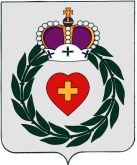      Администрациямуниципального образования сельского  поселения   село Ворсино   Боровского  района    Калужской области ПОСТАНОВЛЕНИЕ22 февраля  2017 г.                      с. Ворсино                                              № 25О  запрете  розничной продажи  алкогольной  и спиртосодержащей    продукции  на территории   села Ворсино,  в связи с празднованием  «Масленицы»  26.02.2017 года       В соответствии с Федеральным законом от 22.11.1995г. №171-ФЗ «О государственном  регулировании производства и оборота этилового спирта, алкогольной и спиртосодержащей продукции и об ограничении потребления (распития) алкогольной продукции», постановлением Правительства Российской Федерации от 27.12.2012г. законом   Калужской   области от  26.12.2012 г. № 366-ОЗ  «О внесений    изменений  в  закон  Калужской области «О регулировании отдельных правоотношений  в сфере  оборота  алкогольной  продукции на  территории Калужской  области»,   руководствуясь Уставом муниципального образования  сельского  поселения  село  Ворсино,   с целью  поддержания правопорядка во время проведения праздничных мероприятий,  посвящённых  Дню празднования  муниципального  образования  сельского  поселения  село  Ворсино  26  февраля  2017 года, администрация  ПОСТАНОВЛЯЕТ:      1.Запретить  26  февраля  2017 года  с  10-00  часов   до  15-00  часов  на  территории  села Ворсино торговлю  спиртосодержащей и алкогольной продукцией, а также  торговлю    безалкогольными   напитками  в  стеклянной таре,  в  связи  с  проведением  праздничных мероприятий  (сквер  перед  Дворцом Культуры  Ворсино, ул.  Молодежная  дом 7),  в связи с празднованием  «Масленицы»  26.02.2017г. в связи с празднованием  «Масленицы»  26.02.2017 г.          2.Настоящее постановление подлежит обнародованию  в  соответствии  с Уставом муниципального  образования  сельского  поселения  село Ворсино.     3. Контроль исполнения  настоящего постановления  оставляю  за  собой.Глава  администрациимуниципального  образованиясельского  поселения село Ворсине 					          Г.И.  ГурьяновИсполнитель:  В.В. Хасьянова отпечатано 3 экз.2 экз.-в дело 1-ОМВД РФ по  Боровскому району